Proposal to FF4EuroHPC Project Call1Part ACall Information:Identifier: FF4EuroHPC Call-1 Call title: First call for FF4EuroHPC application experiments Project full name: FF4EuroHPC: HPC Innovation for European SMEsAcronym: FF4EuroHPCEuroHPC Project 951745Deadline: 27th January 2021, at 17:00 Brussels local time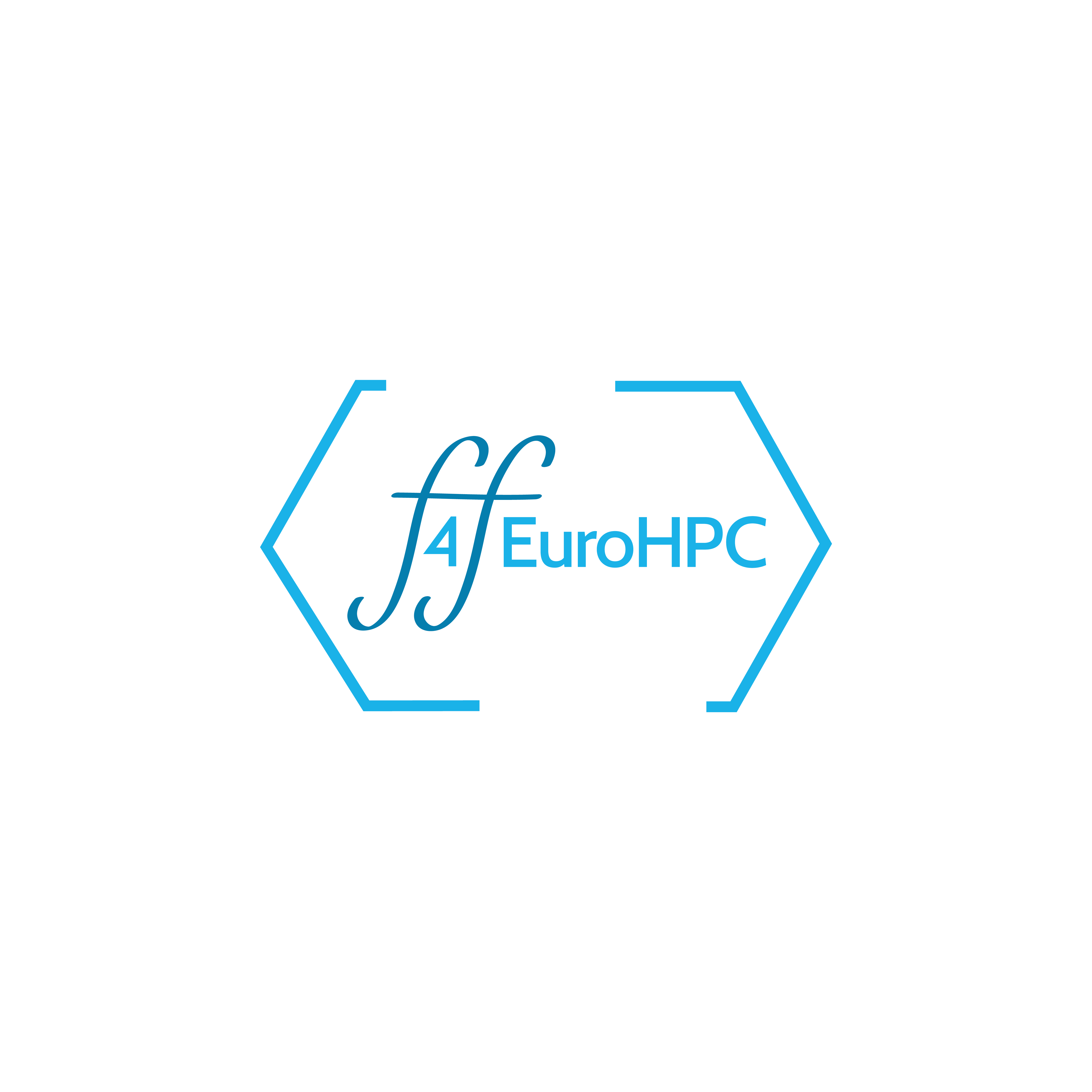 Experiment TitleName of the coordinating person:
Title First Name, last Name, Partner OrganisationE-mail: Were similar or related activities (*) funded through past Fortissimo projects or through other European Commission or national research project funding?   Yes   No  If yes: please provide details (project name and funding programme).(*) Investigation of the use of HPC/HPDA technologies and/or services with the same end user organisation and a similar type of applicationFeedback to the projectIn order to better support the general broadening of SME exploitation of HPC services and technologies, FF4EuroHPC plans to organise a number of surveys to identify and collect SMEs needs. Please indicate if you would be willing to be approached and provide responses to such surveys:  Yes   No  It should be noted, that the response to this question has absolutely no influence on the evaluation of the proposal.How did the Consortium participants become aware of the FF4EuroHPC Open Call? 	
(Please tick all options that apply)Statistical Information Notes[Please delete these notes in the submitted version]Participant: Insert the name of the organisation. Please start with the coordinating partnerCountry: Insert the 2-letter country code (using the Eurostat country codes: http://ec.europa.eu/eurostat/statistics-explained/index.php/Glossary:Country_codes).Type: InsertSME for an SME (in particular, max 250 employees and 50 M€ annual turnover, cf. 
http://ec.europa.eu/growth/smes/business-friendly-environment/sme-definition_en),MID for a mid-cap enterprise (max 2000 employees and 400 M€ annual turnover), IND for large industrial enterprise, AC for academia (universities and research institutes), OTHER for any other organisation type (e.g. governmental agencies, industry consortia etc.)Fill in Y if this would be the first European project for that partner, N otherwise.Provide the PIC number here if available.Specify the requested funding in Euros (0 decimal places). Note that no funding for may be allocated to FF4EuroHPC beneficiaries participating in the proposal.Specify the total costs in Euros (0 decimal places)Row TOTAL: Please sum up both the requested funding & costs in the columns aboveNo.Participant organisation nameParticipant short nameCountry1234No.Participant short nameSME (yes/no)PICRole in the Consortium
(End-user, ISV, Expert, HPC Centre, Other)1234FF4EuroHPC Web-siteElectronic MediaPlease list:Webinars and presentationsPlease list:Other media Please describePersonal ContactsPlease describeOtherPlease describe1 Participant (Organisation name)2 Country3 Type (SME /MID /IND / AC / OTHER)4 First  EU project? (Y/N)5 PIC6 Funding requested7 Total costsTOTALTOTALTOTALTOTALTOTAL